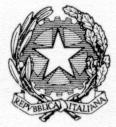         Ministero dell’Istruzione                              Ufficio Scolastico Regionale per il Lazio                            Istituto Comprensivo MILANI – FondiVia Toscana, 1 - 04022 Fondi LT –Tel. 0771/501653-Fax 0771/504956 – PEO ltic853009@istruzione.itPEC: ltic853009@pec.istruzione.it – Sito Web: www.icmilanifondi.itCare Famiglie e cari alunni e alunne dell’IC  ”Milani”,sono a comunicare che l’inizio delle lezioni è fissato per giovedì 28 settembre 2020.Nei primi giorni della prossima settimana verranno fornite tutte le informazioni relative all’orario delle lezioni per i primi giorni di scuola, alle modalità di accesso ai plessi e ai comportamenti che l’emergenza epidemiologica impone di attuare all’interno della realtà scolastica.Il personale della scuola, ed io con loro, è impegnato, affinché il rientro avvenga il più possibile in sicurezza, seguendo nella maniera più rigida possibile i protocolli definiti dal Ministero dell’Istruzione, dal Comitato Tecnico Scientifico, dall’Istituto Superiore di Sanità e dall’INAL.Ancora fervono i lavori e le necessarie operazioni di pulizia ed igienizzazione degli ambienti, in attesa della sanificazione integrale. La scuola è ancora in attesa dei banchi monoposto, ordinati alla struttura commissariale, che garantiranno, a regime, il necessario distanziamento tra i bambini e le bambine, i ragazzi e le ragazze.Tutti i docenti stanno programmando le attività didattiche, felici di poter accogliere in presenza e dal vivo i loro piccoli e i loro grandi allievi.Non nascondo che sarà un anno complicato, ma sono certa che con la collaborazione di tutti (famiglie, allievi e allieve, docenti, personale non docente) sarà un anno che avvierà un processo di rinnovamento anticipatore di un grande futuro per la nostra scuola.Un caro salutodalla vostra dirigente                                                           Nicolina Bova